ΘΕΜΑ : «Πρόσκληση για οικονομική προσφορά παροχής υπηρεσιών μεταφοράς μαθητών και συνοδών»Σχετ.:       Ν. 4412/2016 (ΦΕΚ 147/Α’) Περί Δημοσίων Συμβάσεων                 Ν.4270/2014 (ΦΕΚ 143/Α’) Περί Δημοσίου Λογιστικού   Σας προσκαλούμε, σύμφωνα τις διατάξεις του νόμου 4412/2016 (ΦΕΚ 147 Α’), να καταθέσετε γραπτή  προσφορά για την πραγματοποίηση μετακίνησης μαθητών, συνοδών, αρχηγών αποστολών και διαιτητών σύμφωνα με το αριθ. πρωτ. 3110/12-03-2019  έγγραφο της Δ.Δ.Ε Καρδίτσας, όπως αναγράφεται στον παρακάτω πίνακα.Η γραπτή προσφορά θα κατατεθεί μέχρι την  Πέμπτη,  14 Μαρτίου 2019, και ώρα 12.00 π.μ στα γραφεία της Διεύθυνσης Δευτεροβάθμιας Εκπαίδευσης Καρδίτσας, είτε με τηλεομοιότυπο 2441080332, είτε αυτοπροσώπως, είτε με ηλεκτρονικό ταχυδρομείο grfa@dide.kar.sch.gr.Η εξόφληση της δαπάνης θα γίνει σύμφωνα με το ν.4270/2014 (ΦΕΚ 143/Α’) περί Δημοσίου Λογιστικού, όπως τροποποιήθηκε και ισχύει, από τη Δημοσιονομική Υπηρεσία Εποπτείας και Ελέγχου Λάρισας σε τραπεζικό λογαριασμό που θα μας υποδείξετε (αρ. ΙΒΑΝ-Φωτοτυπία πρώτης σελίδας βιβλιαρίου τραπέζης) και η σχετική δαπάνη έχει προβλεφθεί στο Φ/ΕΦ 1019-201-9900700, Α.Λ.Ε. 2420908001 της Περιφερειακής  Διεύθυνσης  Πρωτοβάθμιας και Δευτεροβάθμιας Εκπαίδευσης Θεσσαλίας.H απευθείας ανάθεση της προμήθειας θα γίνει με κριτήρια που ορίζουν οι διατάξεις  του ν. 4412/2016 (ΦΕΚ 147 Α΄) ήτοι:α) τη δυνατότητα καλής και έγκαιρης εκτέλεσης  για τη διάθεσή τους καθώς και το χρόνο παράδοσης τους,β) την πιο οικονομική προσφορά από άποψη τιμής,γ) τη συμμόρφωση ως προς τους παρακάτω Eιδικούς Όρους και τις προϋποθέσεις που προβλέπονται από το ΠΔ 339/1996 (ΦΕΚ 225 Α’) περί οργάνωσης ταξιδίων:Η  Υπηρεσία διατηρεί το δικαίωμα να ζητήσει από τους συμμετέχοντες στοιχεία απαραίτητα για την τεκμηρίωση των προσφερόμενων τιμών, ο δε ανάδοχος υποχρεούται να τα παράσχει. Οι τιμές των προσφορών δεν υπόκεινται σε μεταβολή κατά τη διάρκεια ισχύος της προσφοράς. Προσφορές που θέτουν όρο αναπροσαρμογής τιμών απορρίπτονται ως απαράδεκτες. Η Αναθέτουσα Αρχή διατηρεί το δικαίωμα για ματαίωση της διαδικασίας και την επανάληψή της με τροποποίηση ή μη των ειδικών όρων. Οι συμμετέχοντες δεν έχουν καμία οικονομική απαίτηση σε τέτοια περίπτωση. ΠΙΝΑΚΑΣ ΜΕΤΑΚΙΝΗΣΕΩΝ ΣΧΟΛΙΚΩΝ ΟΜΑΔΩΝ ΔΔΕ ΚΑΡΔΙΤΣΑΣΚοινοποίηση: Δ.Δ.Ε. Καρδίτσας                                                                     ΕΛΛΗΝΙΚΗ ΔΗΜΟΚΡΑΤΙΑΥΠΟΥΡΓΕΙΟ ΠΑΙΔΕΙΑΣ, ΕΡΕΥΝΑΣ ΚΑΙ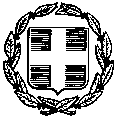 ΘΡΗΣΚΕΥΜΑΤΩΝ--ΕΛΛΗΝΙΚΗ ΔΗΜΟΚΡΑΤΙΑΥΠΟΥΡΓΕΙΟ ΠΑΙΔΕΙΑΣ, ΕΡΕΥΝΑΣ ΚΑΙΘΡΗΣΚΕΥΜΑΤΩΝ--                      Λάρισα,  12/03/2019                        Αρ.Πρωτ.: 3124                      Λάρισα,  12/03/2019                        Αρ.Πρωτ.: 3124	ΠΕΡΙΦΕΡΕΙΑΚΗ ΔΙΕΥΘΥΝΣΗΠΡΩΤΟΒΑΘΜΙΑΣ ΚΑΙ ΔΕΥΤΕΡΟΒΑΘΜΙΑΣΕΚΠΑΙΔΕΥΣΗΣ ΘΕΣΣΑΛΙΑΣΑΥΤΟΤΕΛΗΣ ΔΙΕΥΘΥΝΣΗ ΔΙΟΙΚΗΤΙΚΗΣ,  ΟΙΚΟΝΟΜΙΚΗΣ  & ΠΑΙΔΑΓΩΓΙΚΗΣ ΥΠΟΣΤΗΡΙΞΗΣΤΜΗΜΑ Β΄ ΟΙΚΟΝΟΜΙΚΩΝ ΥΠΟΘΕΣΕΩΝ----	ΠΕΡΙΦΕΡΕΙΑΚΗ ΔΙΕΥΘΥΝΣΗΠΡΩΤΟΒΑΘΜΙΑΣ ΚΑΙ ΔΕΥΤΕΡΟΒΑΘΜΙΑΣΕΚΠΑΙΔΕΥΣΗΣ ΘΕΣΣΑΛΙΑΣΑΥΤΟΤΕΛΗΣ ΔΙΕΥΘΥΝΣΗ ΔΙΟΙΚΗΤΙΚΗΣ,  ΟΙΚΟΝΟΜΙΚΗΣ  & ΠΑΙΔΑΓΩΓΙΚΗΣ ΥΠΟΣΤΗΡΙΞΗΣΤΜΗΜΑ Β΄ ΟΙΚΟΝΟΜΙΚΩΝ ΥΠΟΘΕΣΕΩΝ----Ταχ. Δ/νση:Μανδηλαρά 23ΠΡΟΣΚΛΗΣΗ ΓΙΑ ΟΙΚΟΝΟΜΙΚΗΠΡΟΣΦΟΡΑΤ.Κ. - Πόλη:412 22  ΛάρισαΠΡΟΣΚΛΗΣΗ ΓΙΑ ΟΙΚΟΝΟΜΙΚΗΠΡΟΣΦΟΡΑΙστοσελίδα:          http://pde.thess.sch.grΠληροφορίες:      Κατσαβού Αικ.Τηλέφωνο:            2410-539215Fax:                         2410-539219e-mail:                    mail@thess.pde.sch.grΙστοσελίδα:          http://pde.thess.sch.grΠληροφορίες:      Κατσαβού Αικ.Τηλέφωνο:            2410-539215Fax:                         2410-539219e-mail:                    mail@thess.pde.sch.grΠΡΟΣΚΛΗΣΗ ΓΙΑ ΟΙΚΟΝΟΜΙΚΗΠΡΟΣΦΟΡΑΙστοσελίδα:          http://pde.thess.sch.grΠληροφορίες:      Κατσαβού Αικ.Τηλέφωνο:            2410-539215Fax:                         2410-539219e-mail:                    mail@thess.pde.sch.grΙστοσελίδα:          http://pde.thess.sch.grΠληροφορίες:      Κατσαβού Αικ.Τηλέφωνο:            2410-539215Fax:                         2410-539219e-mail:                    mail@thess.pde.sch.grΙστοσελίδα:          http://pde.thess.sch.grΠληροφορίες:      Κατσαβού Αικ.Τηλέφωνο:            2410-539215Fax:                         2410-539219e-mail:                    mail@thess.pde.sch.grΙστοσελίδα:          http://pde.thess.sch.grΠληροφορίες:      Κατσαβού Αικ.Τηλέφωνο:            2410-539215Fax:                         2410-539219e-mail:                    mail@thess.pde.sch.grΗμερ/νία Μετακίνησης15/3/201915/3/201915/3/2019ΜετακίνησηΑπόΠροςΕπιστροφήΜετακίνησηΠΑΛΑΜΑ-ΚΑΡΔΙΤΣΑΤΡΙΚΑΛΑΚΑΡΔΙΤΣΑ-ΠΑΛΑΜΑ (15-03-2019)Αριθμός μαθητών/τριών24 (12+12)24 (12+12)24 (12+12)Αριθμός Συνοδών2 + 1 ΔΙΑΙΤΗΤΗΣ 2 + 1 ΔΙΑΙΤΗΤΗΣ 2 + 1 ΔΙΑΙΤΗΤΗΣ Αρχηγός (όπου απαιτείται)111Αιτιολογία μετακίνησηςΑΓΩΝΕΣ ΚΑΛΑΘΟΣΦΑΙΡΙΣΗΣ ΑΓΟΡΙΩΝ-ΚΟΡΙΤΣΙΩΝ Β ΦΑΣΗΣΑΓΩΝΕΣ ΚΑΛΑΘΟΣΦΑΙΡΙΣΗΣ ΑΓΟΡΙΩΝ-ΚΟΡΙΤΣΙΩΝ Β ΦΑΣΗΣΑΓΩΝΕΣ ΚΑΛΑΘΟΣΦΑΙΡΙΣΗΣ ΑΓΟΡΙΩΝ-ΚΟΡΙΤΣΙΩΝ Β ΦΑΣΗΣΣχολεία που μετακινούνταιΓΕΛ Παλαμά (ομάδα κοριτσιών) και η ομάδα αγοριών που θα προκύψει από τον αγώνα που θα γίνει   την Τετάρτη 13/3/2019  μεταξύ του 3ου ΓΕΛ Καρδίτσας με το ΓΕΛ ΠαλαμάΓΕΛ Παλαμά (ομάδα κοριτσιών) και η ομάδα αγοριών που θα προκύψει από τον αγώνα που θα γίνει   την Τετάρτη 13/3/2019  μεταξύ του 3ου ΓΕΛ Καρδίτσας με το ΓΕΛ ΠαλαμάΓΕΛ Παλαμά (ομάδα κοριτσιών) και η ομάδα αγοριών που θα προκύψει από τον αγώνα που θα γίνει   την Τετάρτη 13/3/2019  μεταξύ του 3ου ΓΕΛ Καρδίτσας με το ΓΕΛ Παλαμά